Publicado en Madrid el 13/04/2021 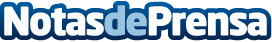 Auge en las solicitudes de reformas del cuarto de baño en tiempos de pandemia, según Flavio SeguraPara que hacerse una idea de la importancia que tienen los baños, de media a lo largo de nuestras vidas, se pasa en torno a 1,5 años. Estos datos son previos a la terrible época de pandemia que que está tocando vivir. Si antes se pasaba por el aseo y no era de agrado ese antiguo mueble, o la tapa del retrete estaba con una holgura que daba cosa sentarse, daba un poco más igual: se tiraba de la cadena y a otra cosaDatos de contacto:Socrates Segura Castro601186760Nota de prensa publicada en: https://www.notasdeprensa.es/auge-en-las-solicitudes-de-reformas-del-cuarto Categorias: Bricolaje Madrid Construcción y Materiales http://www.notasdeprensa.es